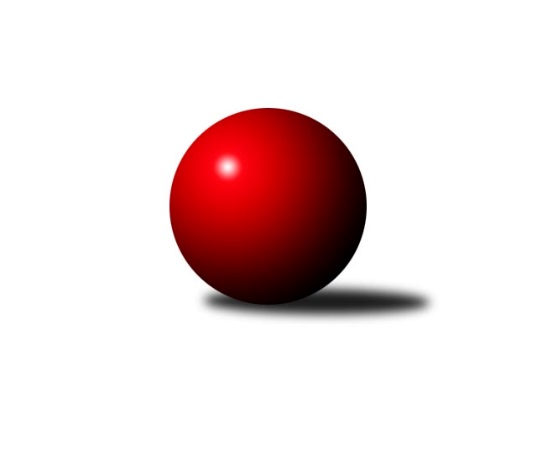 Č.14Ročník 2022/2023	24.5.2024 3. KLM C 2022/2023Statistika 14. kolaTabulka družstev:		družstvo	záp	výh	rem	proh	skore	sety	průměr	body	plné	dorážka	chyby	1.	TJ Unie Hlubina	14	10	2	2	73.0 : 39.0 	(197.0 : 139.0)	3368	22	2246	1122	28.4	2.	TJ Odry	14	8	2	4	68.0 : 44.0 	(176.0 : 160.0)	3290	18	2210	1081	29.5	3.	TJ Sokol Luhačovice	14	9	0	5	67.0 : 45.0 	(174.5 : 161.5)	3302	18	2211	1091	26	4.	TJ Opava	14	8	1	5	62.5 : 49.5 	(176.0 : 160.0)	3265	17	2202	1063	31.9	5.	KK Šumperk	14	8	0	6	56.0 : 56.0 	(160.0 : 176.0)	3246	16	2180	1065	34.3	6.	KK Jiskra Rýmařov	14	7	1	6	60.0 : 52.0 	(177.5 : 158.5)	3290	15	2187	1103	29.6	7.	Sokol Přemyslovice	14	6	2	6	53.0 : 59.0 	(164.5 : 171.5)	3196	14	2178	1018	34.3	8.	TJ Prostějov	14	5	1	8	52.0 : 60.0 	(167.5 : 168.5)	3244	11	2191	1053	35.8	9.	KK Zábřeh B	14	4	3	7	52.0 : 60.0 	(161.0 : 175.0)	3276	11	2208	1067	30.6	10.	TJ Sokol Bohumín	14	5	1	8	47.0 : 65.0 	(167.5 : 168.5)	3180	11	2157	1022	34	11.	TJ Spartak Přerov B	14	4	2	8	44.5 : 67.5 	(156.5 : 179.5)	3206	10	2196	1009	35.2	12.	SKK Ostrava ˝A˝	14	2	1	11	37.0 : 75.0 	(138.0 : 198.0)	3153	5	2149	1004	41.1Tabulka doma:		družstvo	záp	výh	rem	proh	skore	sety	průměr	body	maximum	minimum	1.	TJ Unie Hlubina	7	7	0	0	42.0 : 14.0 	(107.0 : 61.0)	3232	14	3289	3107	2.	TJ Sokol Luhačovice	7	6	0	1	38.0 : 18.0 	(90.5 : 77.5)	3318	12	3352	3255	3.	Sokol Přemyslovice	7	5	0	2	31.0 : 25.0 	(90.5 : 77.5)	3155	10	3192	3105	4.	KK Šumperk	7	5	0	2	31.0 : 25.0 	(85.5 : 82.5)	3364	10	3408	3278	5.	TJ Sokol Bohumín	7	4	1	2	31.0 : 25.0 	(92.5 : 75.5)	3183	9	3225	3119	6.	KK Jiskra Rýmařov	7	4	0	3	31.0 : 25.0 	(88.0 : 80.0)	3373	8	3417	3310	7.	TJ Odry	7	3	1	3	31.0 : 25.0 	(84.0 : 84.0)	3395	7	3528	3236	8.	TJ Opava	7	3	1	3	29.0 : 27.0 	(86.0 : 82.0)	3336	7	3392	3214	9.	TJ Spartak Přerov B	7	3	1	3	25.5 : 30.5 	(82.5 : 85.5)	3234	7	3253	3201	10.	KK Zábřeh B	7	2	2	3	26.0 : 30.0 	(77.5 : 90.5)	3193	6	3244	3158	11.	TJ Prostějov	7	2	1	4	24.0 : 32.0 	(81.0 : 87.0)	3258	5	3370	3150	12.	SKK Ostrava ˝A˝	7	1	1	5	18.0 : 38.0 	(72.0 : 96.0)	3097	3	3183	2999Tabulka venku:		družstvo	záp	výh	rem	proh	skore	sety	průměr	body	maximum	minimum	1.	TJ Odry	7	5	1	1	37.0 : 19.0 	(92.0 : 76.0)	3273	11	3363	3151	2.	TJ Opava	7	5	0	2	33.5 : 22.5 	(90.0 : 78.0)	3254	10	3436	3084	3.	TJ Unie Hlubina	7	3	2	2	31.0 : 25.0 	(90.0 : 78.0)	3370	8	3457	3246	4.	KK Jiskra Rýmařov	7	3	1	3	29.0 : 27.0 	(89.5 : 78.5)	3278	7	3543	3058	5.	TJ Sokol Luhačovice	7	3	0	4	29.0 : 27.0 	(84.0 : 84.0)	3299	6	3472	3088	6.	TJ Prostějov	7	3	0	4	28.0 : 28.0 	(86.5 : 81.5)	3242	6	3352	3105	7.	KK Šumperk	7	3	0	4	25.0 : 31.0 	(74.5 : 93.5)	3229	6	3398	3120	8.	KK Zábřeh B	7	2	1	4	26.0 : 30.0 	(83.5 : 84.5)	3289	5	3467	3061	9.	Sokol Přemyslovice	7	1	2	4	22.0 : 34.0 	(74.0 : 94.0)	3202	4	3345	3128	10.	TJ Spartak Přerov B	7	1	1	5	19.0 : 37.0 	(74.0 : 94.0)	3202	3	3441	2992	11.	SKK Ostrava ˝A˝	7	1	0	6	19.0 : 37.0 	(66.0 : 102.0)	3161	2	3291	3073	12.	TJ Sokol Bohumín	7	1	0	6	16.0 : 40.0 	(75.0 : 93.0)	3179	2	3302	3005Tabulka podzimní části:		družstvo	záp	výh	rem	proh	skore	sety	průměr	body	doma	venku	1.	TJ Unie Hlubina	11	9	1	1	61.0 : 27.0 	(157.5 : 106.5)	3361	19 	6 	0 	0 	3 	1 	1	2.	TJ Sokol Luhačovice	11	8	0	3	58.0 : 30.0 	(141.0 : 123.0)	3330	16 	5 	0 	1 	3 	0 	2	3.	TJ Odry	11	7	1	3	55.0 : 33.0 	(142.0 : 122.0)	3295	15 	3 	0 	2 	4 	1 	1	4.	TJ Opava	11	7	1	3	52.5 : 35.5 	(141.0 : 123.0)	3253	15 	2 	1 	2 	5 	0 	1	5.	Sokol Přemyslovice	11	5	2	4	44.0 : 44.0 	(132.5 : 131.5)	3186	12 	4 	0 	1 	1 	2 	3	6.	KK Jiskra Rýmařov	11	5	0	6	44.0 : 44.0 	(139.5 : 124.5)	3300	10 	3 	0 	3 	2 	0 	3	7.	KK Šumperk	11	5	0	6	38.0 : 50.0 	(121.0 : 143.0)	3240	10 	3 	0 	2 	2 	0 	4	8.	TJ Sokol Bohumín	11	4	1	6	39.0 : 49.0 	(132.0 : 132.0)	3181	9 	4 	1 	1 	0 	0 	5	9.	KK Zábřeh B	11	3	2	6	40.0 : 48.0 	(123.5 : 140.5)	3269	8 	2 	2 	2 	1 	0 	4	10.	TJ Prostějov	11	3	1	7	37.0 : 51.0 	(126.5 : 137.5)	3222	7 	1 	1 	4 	2 	0 	3	11.	TJ Spartak Přerov B	11	3	1	7	30.5 : 57.5 	(117.0 : 147.0)	3220	7 	2 	0 	3 	1 	1 	4	12.	SKK Ostrava ˝A˝	11	2	0	9	29.0 : 59.0 	(110.5 : 153.5)	3162	4 	1 	0 	4 	1 	0 	5Tabulka jarní části:		družstvo	záp	výh	rem	proh	skore	sety	průměr	body	doma	venku	1.	KK Šumperk	3	3	0	0	18.0 : 6.0 	(39.0 : 33.0)	3318	6 	2 	0 	0 	1 	0 	0 	2.	KK Jiskra Rýmařov	3	2	1	0	16.0 : 8.0 	(38.0 : 34.0)	3309	5 	1 	0 	0 	1 	1 	0 	3.	TJ Prostějov	3	2	0	1	15.0 : 9.0 	(41.0 : 31.0)	3297	4 	1 	0 	0 	1 	0 	1 	4.	TJ Spartak Přerov B	3	1	1	1	14.0 : 10.0 	(39.5 : 32.5)	3169	3 	1 	1 	0 	0 	0 	1 	5.	TJ Odry	3	1	1	1	13.0 : 11.0 	(34.0 : 38.0)	3331	3 	0 	1 	1 	1 	0 	0 	6.	TJ Unie Hlubina	3	1	1	1	12.0 : 12.0 	(39.5 : 32.5)	3300	3 	1 	0 	0 	0 	1 	1 	7.	KK Zábřeh B	3	1	1	1	12.0 : 12.0 	(37.5 : 34.5)	3200	3 	0 	0 	1 	1 	1 	0 	8.	TJ Opava	3	1	0	2	10.0 : 14.0 	(35.0 : 37.0)	3333	2 	1 	0 	1 	0 	0 	1 	9.	TJ Sokol Luhačovice	3	1	0	2	9.0 : 15.0 	(33.5 : 38.5)	3266	2 	1 	0 	0 	0 	0 	2 	10.	Sokol Přemyslovice	3	1	0	2	9.0 : 15.0 	(32.0 : 40.0)	3210	2 	1 	0 	1 	0 	0 	1 	11.	TJ Sokol Bohumín	3	1	0	2	8.0 : 16.0 	(35.5 : 36.5)	3152	2 	0 	0 	1 	1 	0 	1 	12.	SKK Ostrava ˝A˝	3	0	1	2	8.0 : 16.0 	(27.5 : 44.5)	3098	1 	0 	1 	1 	0 	0 	1 Zisk bodů pro družstvo:		jméno hráče	družstvo	body	zápasy	v %	dílčí body	sety	v %	1.	Gustav Vojtek 	KK Šumperk 	11	/	12	(92%)	33	/	48	(69%)	2.	Radek Grulich 	Sokol Přemyslovice  	11	/	13	(85%)	35.5	/	52	(68%)	3.	Aleš Kohutek 	TJ Sokol Bohumín  	11	/	14	(79%)	36.5	/	56	(65%)	4.	Martin Pavič 	TJ Odry  	11	/	14	(79%)	30	/	56	(54%)	5.	Přemysl Žáček 	TJ Unie Hlubina 	10	/	11	(91%)	29.5	/	44	(67%)	6.	Jan Pernica 	TJ Prostějov  	10	/	12	(83%)	31	/	48	(65%)	7.	Josef Sitta 	KK Zábřeh B 	10	/	13	(77%)	33.5	/	52	(64%)	8.	Martin Marek 	TJ Unie Hlubina 	10	/	13	(77%)	33	/	52	(63%)	9.	Petr Bracek 	TJ Opava  	10	/	14	(71%)	39	/	56	(70%)	10.	Jaroslav Tezzele 	KK Jiskra Rýmařov  	10	/	14	(71%)	34	/	56	(61%)	11.	Luděk Slanina 	TJ Opava  	10	/	14	(71%)	34	/	56	(61%)	12.	Tomáš Molek 	TJ Sokol Luhačovice 	9	/	12	(75%)	31	/	48	(65%)	13.	Vratislav Kunc 	TJ Sokol Luhačovice 	9	/	12	(75%)	27.5	/	48	(57%)	14.	Jan Žídek 	TJ Unie Hlubina 	9	/	13	(69%)	32.5	/	52	(63%)	15.	Michal Laga 	TJ Unie Hlubina 	9	/	14	(64%)	33.5	/	56	(60%)	16.	Antonín Sochor 	KK Jiskra Rýmařov  	9	/	14	(64%)	32	/	56	(57%)	17.	Lukáš Horňák 	KK Zábřeh B 	9	/	14	(64%)	31.5	/	56	(56%)	18.	Filip Lekeš 	TJ Sokol Luhačovice 	8	/	10	(80%)	26	/	40	(65%)	19.	Ladislav Stárek 	KK Jiskra Rýmařov  	8	/	12	(67%)	27	/	48	(56%)	20.	Jiří Trnka 	SKK Ostrava ˝A˝ 	8	/	13	(62%)	26	/	52	(50%)	21.	Michal Pavič 	TJ Odry  	8	/	14	(57%)	30	/	56	(54%)	22.	Petr Holas 	SKK Ostrava ˝A˝ 	8	/	14	(57%)	29.5	/	56	(53%)	23.	Marek Frydrych 	TJ Odry  	7	/	9	(78%)	26.5	/	36	(74%)	24.	Zdeněk Švub 	KK Zábřeh B 	7	/	9	(78%)	19	/	36	(53%)	25.	Michal Blažek 	TJ Opava  	7	/	11	(64%)	26	/	44	(59%)	26.	Max Trunečka 	TJ Prostějov  	7	/	11	(64%)	25.5	/	44	(58%)	27.	Petr Dvorský 	TJ Odry  	7	/	12	(58%)	29.5	/	48	(61%)	28.	Martin Macas 	KK Šumperk 	6	/	7	(86%)	17	/	28	(61%)	29.	Karel Chlevišťan 	TJ Odry  	6	/	8	(75%)	19	/	32	(59%)	30.	Michal Loučka 	TJ Spartak Přerov B 	6	/	10	(60%)	22	/	40	(55%)	31.	Jiří Konečný 	TJ Sokol Luhačovice 	6	/	10	(60%)	18.5	/	40	(46%)	32.	Miroslav Znojil 	TJ Prostějov  	6	/	11	(55%)	19.5	/	44	(44%)	33.	Eduard Tomek 	Sokol Přemyslovice  	6	/	12	(50%)	29	/	48	(60%)	34.	Karel Zubalík 	TJ Prostějov  	6	/	12	(50%)	28.5	/	48	(59%)	35.	Tomáš Fraus 	Sokol Přemyslovice  	6	/	12	(50%)	25	/	48	(52%)	36.	Pavel Močár 	Sokol Přemyslovice  	6	/	12	(50%)	24	/	48	(50%)	37.	František Habrman 	KK Šumperk 	6	/	12	(50%)	22	/	48	(46%)	38.	Petr Chlachula 	KK Jiskra Rýmařov  	6	/	14	(43%)	31	/	56	(55%)	39.	Jaromír Rabenseifner 	KK Šumperk 	6	/	14	(43%)	29	/	56	(52%)	40.	Pavel Heinisch 	KK Šumperk 	6	/	14	(43%)	28	/	56	(50%)	41.	Tomáš Pěnička 	KK Zábřeh B 	5	/	9	(56%)	17	/	36	(47%)	42.	Miroslav Hvozdenský 	TJ Sokol Luhačovice 	5	/	10	(50%)	22	/	40	(55%)	43.	Milan Kanda 	TJ Spartak Přerov B 	5	/	10	(50%)	20.5	/	40	(51%)	44.	Milan Šula 	KK Zábřeh B 	5	/	10	(50%)	19.5	/	40	(49%)	45.	Libor Daňa 	TJ Spartak Přerov B 	5	/	10	(50%)	17.5	/	40	(44%)	46.	Miroslav Složil 	SKK Ostrava ˝A˝ 	5	/	11	(45%)	15.5	/	44	(35%)	47.	Stanislav Sliwka 	TJ Sokol Bohumín  	5	/	12	(42%)	23	/	48	(48%)	48.	Václav Kovařík 	TJ Prostějov  	5	/	12	(42%)	22.5	/	48	(47%)	49.	Maciej Basista 	TJ Opava  	5	/	12	(42%)	20	/	48	(42%)	50.	Fridrich Péli 	TJ Sokol Bohumín  	5	/	13	(38%)	23	/	52	(44%)	51.	Ondřej Gajdičiar 	TJ Odry  	5	/	13	(38%)	20.5	/	52	(39%)	52.	Vladimír Mánek 	TJ Spartak Přerov B 	4.5	/	7	(64%)	18	/	28	(64%)	53.	Petr Basta 	TJ Unie Hlubina 	4	/	6	(67%)	13.5	/	24	(56%)	54.	Jaroslav Vymazal 	KK Šumperk 	4	/	7	(57%)	11	/	28	(39%)	55.	Petr Kuttler 	TJ Sokol Bohumín  	4	/	8	(50%)	18	/	32	(56%)	56.	Milan Žáček 	TJ Sokol Luhačovice 	4	/	8	(50%)	16	/	32	(50%)	57.	Daniel Ševčík st.	TJ Odry  	4	/	8	(50%)	12.5	/	32	(39%)	58.	Pavel Marek 	TJ Unie Hlubina 	4	/	9	(44%)	20	/	36	(56%)	59.	Karol Nitka 	TJ Sokol Bohumín  	4	/	10	(40%)	16	/	40	(40%)	60.	Miroslav Smrčka 	KK Šumperk 	4	/	11	(36%)	19	/	44	(43%)	61.	Milan Jahn 	TJ Opava  	4	/	12	(33%)	20.5	/	48	(43%)	62.	Michal Blinka 	SKK Ostrava ˝A˝ 	4	/	12	(33%)	18.5	/	48	(39%)	63.	Lukáš Modlitba 	TJ Sokol Bohumín  	3	/	5	(60%)	14	/	20	(70%)	64.	Michal Bezruč 	TJ Unie Hlubina 	3	/	6	(50%)	15	/	24	(63%)	65.	Martin Holas 	TJ Spartak Přerov B 	3	/	6	(50%)	13.5	/	24	(56%)	66.	Libor Slezák 	TJ Sokol Luhačovice 	3	/	6	(50%)	9	/	24	(38%)	67.	Petr Wolf 	TJ Opava  	3	/	7	(43%)	11.5	/	28	(41%)	68.	Martin Rédr 	TJ Spartak Přerov B 	3	/	7	(43%)	10	/	28	(36%)	69.	Roman Honl 	TJ Sokol Bohumín  	3	/	9	(33%)	16.5	/	36	(46%)	70.	Tomáš Valíček 	TJ Opava  	3	/	9	(33%)	14.5	/	36	(40%)	71.	Vojtěch Venclík 	TJ Spartak Přerov B 	3	/	10	(30%)	18.5	/	40	(46%)	72.	Bronislav Diviš 	TJ Prostějov  	3	/	10	(30%)	17.5	/	40	(44%)	73.	Jan Sedláček 	Sokol Přemyslovice  	3	/	11	(27%)	19	/	44	(43%)	74.	Jan Körner 	KK Zábřeh B 	3	/	13	(23%)	19	/	52	(37%)	75.	Roman Rolenc 	TJ Prostějov  	2	/	4	(50%)	9	/	16	(56%)	76.	Miroslav Stuchlík 	TJ Opava  	2	/	4	(50%)	8.5	/	16	(53%)	77.	Petr Vácha 	TJ Spartak Přerov B 	2	/	4	(50%)	7.5	/	16	(47%)	78.	Jiří Martinů 	TJ Sokol Luhačovice 	2	/	5	(40%)	7	/	20	(35%)	79.	Zdeněk Macháček 	TJ Spartak Přerov B 	2	/	6	(33%)	11	/	24	(46%)	80.	Vladimír Korta 	SKK Ostrava ˝A˝ 	2	/	6	(33%)	10	/	24	(42%)	81.	Karel Máčalík 	TJ Sokol Luhačovice 	2	/	7	(29%)	12	/	28	(43%)	82.	Aleš Čapka 	TJ Prostějov  	2	/	7	(29%)	11	/	28	(39%)	83.	Jiří Šoupal 	Sokol Přemyslovice  	2	/	9	(22%)	16.5	/	36	(46%)	84.	Michal Kolář 	Sokol Přemyslovice  	2	/	10	(20%)	7.5	/	40	(19%)	85.	Miroslav Pytel 	SKK Ostrava ˝A˝ 	2	/	11	(18%)	17.5	/	44	(40%)	86.	Rostislav Biolek 	KK Šumperk 	2	/	12	(17%)	15	/	48	(31%)	87.	Ladislav Janáč 	KK Jiskra Rýmařov  	2	/	13	(15%)	18.5	/	52	(36%)	88.	Michal Oščádal 	Sokol Přemyslovice  	1	/	1	(100%)	4	/	4	(100%)	89.	Vojtěch Zaškolný 	TJ Sokol Bohumín  	1	/	1	(100%)	3	/	4	(75%)	90.	Stanislav Beňa ml.	TJ Spartak Přerov B 	1	/	1	(100%)	3	/	4	(75%)	91.	Jan Kučák 	TJ Odry  	1	/	1	(100%)	3	/	4	(75%)	92.	Lukáš Vybíral 	Sokol Přemyslovice  	1	/	1	(100%)	2	/	4	(50%)	93.	Lukáš Dadák 	TJ Odry  	1	/	1	(100%)	2	/	4	(50%)	94.	Martin Sedlář 	KK Šumperk 	1	/	1	(100%)	2	/	4	(50%)	95.	Petr Kudláček 	TJ Sokol Luhačovice 	1	/	1	(100%)	2	/	4	(50%)	96.	Pavel Konštacký 	KK Jiskra Rýmařov  	1	/	2	(50%)	5	/	8	(63%)	97.	Jiří Koloděj 	SKK Ostrava ˝A˝ 	1	/	2	(50%)	4	/	8	(50%)	98.	Martin Futerko 	SKK Ostrava ˝A˝ 	1	/	2	(50%)	4	/	8	(50%)	99.	Vojtěch Rozkopal 	TJ Odry  	1	/	2	(50%)	3	/	8	(38%)	100.	Libor Krejčí 	KK Zábřeh B 	1	/	4	(25%)	7	/	16	(44%)	101.	Michal Davidík 	KK Jiskra Rýmařov  	1	/	4	(25%)	7	/	16	(44%)	102.	Michal Zatyko 	TJ Unie Hlubina 	1	/	6	(17%)	11	/	24	(46%)	103.	Svatopluk Kříž 	TJ Opava  	0.5	/	1	(50%)	2	/	4	(50%)	104.	Marek Kankovský 	Sokol Přemyslovice  	0	/	1	(0%)	2	/	4	(50%)	105.	Petr Charník 	KK Jiskra Rýmařov  	0	/	1	(0%)	1	/	4	(25%)	106.	Miroslav Štěpán 	KK Zábřeh B 	0	/	1	(0%)	1	/	4	(25%)	107.	Miroslav Ondrouch 	Sokol Přemyslovice  	0	/	1	(0%)	0	/	4	(0%)	108.	Stanislav Ovšák 	TJ Odry  	0	/	1	(0%)	0	/	4	(0%)	109.	Tomáš Chárník 	KK Jiskra Rýmařov  	0	/	2	(0%)	2	/	8	(25%)	110.	Jan Zaškolný 	TJ Sokol Bohumín  	0	/	5	(0%)	8	/	20	(40%)	111.	Tomáš Ondráček 	KK Zábřeh B 	0	/	5	(0%)	6.5	/	20	(33%)	112.	Jan Pavlosek 	SKK Ostrava ˝A˝ 	0	/	5	(0%)	6	/	20	(30%)	113.	Jiří Kohoutek 	TJ Spartak Přerov B 	0	/	6	(0%)	5	/	24	(21%)	114.	Radek Foltýn 	SKK Ostrava ˝A˝ 	0	/	6	(0%)	4	/	24	(17%)Průměry na kuželnách:		kuželna	průměr	plné	dorážka	chyby	výkon na hráče	1.	TJ Odry, 1-4	3376	2252	1123	29.1	(562.8)	2.	KK Jiskra Rýmařov, 1-4	3358	2252	1105	31.7	(559.8)	3.	KK Šumperk, 1-4	3353	2251	1102	34.6	(559.0)	4.	TJ Opava, 1-4	3331	2241	1089	32.6	(555.3)	5.	TJ Sokol Luhačovice, 1-4	3286	2200	1086	26.6	(547.8)	6.	TJ  Prostějov, 1-4	3283	2216	1067	32.7	(547.3)	7.	TJ Spartak Přerov, 1-6	3246	2192	1053	27.2	(541.1)	8.	KK Zábřeh, 1-4	3193	2150	1043	29.9	(532.3)	9.	TJ Sokol Bohumín, 1-4	3164	2145	1018	37.0	(527.3)	10.	TJ VOKD Poruba, 1-4	3144	2137	1007	37.6	(524.1)	11.	Sokol Přemyslovice, 1-4	3132	2120	1011	34.0	(522.0)Nejlepší výkony na kuželnách:TJ Odry, 1-4TJ Odry 	3528	3. kolo	Jan Pernica 	TJ Prostějov 	624	14. koloTJ Odry 	3463	12. kolo	Zdeněk Macháček 	TJ Spartak Přerov B	624	8. koloTJ Unie Hlubina	3457	12. kolo	Karel Chlevišťan 	TJ Odry 	622	12. koloKK Jiskra Rýmařov 	3409	11. kolo	Martin Marek 	TJ Unie Hlubina	608	12. koloTJ Odry 	3409	8. kolo	Ladislav Stárek 	KK Jiskra Rýmařov 	606	11. koloTJ Odry 	3408	1. kolo	Martin Pavič 	TJ Odry 	606	12. koloKK Šumperk	3398	5. kolo	Jaromír Rabenseifner 	KK Šumperk	601	5. koloTJ Odry 	3370	5. kolo	Marek Frydrych 	TJ Odry 	600	5. koloTJ Prostějov 	3352	14. kolo	Karel Chlevišťan 	TJ Odry 	597	1. koloTJ Odry 	3349	14. kolo	Lukáš Horňák 	KK Zábřeh B	596	3. koloKK Jiskra Rýmařov, 1-4TJ Spartak Přerov B	3441	9. kolo	Petr Bracek 	TJ Opava 	632	7. koloTJ Opava 	3436	7. kolo	Jaroslav Tezzele 	KK Jiskra Rýmařov 	616	7. koloTJ Unie Hlubina	3423	3. kolo	Vladimír Mánek 	TJ Spartak Přerov B	614	9. koloKK Jiskra Rýmařov 	3417	13. kolo	Ladislav Stárek 	KK Jiskra Rýmařov 	607	2. koloKK Jiskra Rýmařov 	3413	10. kolo	Martin Marek 	TJ Unie Hlubina	605	3. koloKK Jiskra Rýmařov 	3396	7. kolo	Petr Chlachula 	KK Jiskra Rýmařov 	605	13. koloKK Jiskra Rýmařov 	3379	3. kolo	Vojtěch Venclík 	TJ Spartak Přerov B	599	9. koloKK Jiskra Rýmařov 	3374	9. kolo	Jaroslav Tezzele 	KK Jiskra Rýmařov 	599	10. koloTJ Sokol Luhačovice	3342	13. kolo	Vladimír Korta 	SKK Ostrava ˝A˝	597	10. koloKK Jiskra Rýmařov 	3323	5. kolo	Milan Kanda 	TJ Spartak Přerov B	593	9. koloKK Šumperk, 1-4KK Jiskra Rýmařov 	3543	8. kolo	Gustav Vojtek 	KK Šumperk	618	1. koloKK Zábřeh B	3467	1. kolo	Antonín Sochor 	KK Jiskra Rýmařov 	617	8. koloKK Šumperk	3408	6. kolo	Pavel Heinisch 	KK Šumperk	617	6. koloKK Šumperk	3402	14. kolo	Vladimír Mánek 	TJ Spartak Přerov B	601	6. koloKK Šumperk	3376	4. kolo	Jaroslav Tezzele 	KK Jiskra Rýmařov 	599	8. koloKK Šumperk	3371	8. kolo	Libor Krejčí 	KK Zábřeh B	598	1. koloKK Šumperk	3361	11. kolo	Gustav Vojtek 	KK Jiskra Rýmařov 	598	8. koloTJ Opava 	3356	14. kolo	Ladislav Stárek 	KK Jiskra Rýmařov 	597	8. koloKK Šumperk	3351	1. kolo	Martin Rédr 	TJ Spartak Přerov B	596	6. koloTJ Spartak Přerov B	3321	6. kolo	Martin Sedlář 	KK Šumperk	594	14. koloTJ Opava, 1-4TJ Sokol Luhačovice	3472	6. kolo	Michal Blažek 	TJ Opava 	618	8. koloTJ Opava 	3392	8. kolo	Petr Bracek 	TJ Opava 	618	13. koloTJ Opava 	3391	6. kolo	Martin Marek 	TJ Unie Hlubina	609	8. koloTJ Opava 	3387	2. kolo	Tomáš Molek 	TJ Sokol Luhačovice	602	6. koloTJ Unie Hlubina	3375	8. kolo	Josef Sitta 	KK Zábřeh B	597	12. koloKK Zábřeh B	3371	12. kolo	Vratislav Kunc 	TJ Sokol Luhačovice	594	6. koloTJ Opava 	3366	13. kolo	Petr Bracek 	TJ Opava 	592	11. koloTJ Opava 	3350	4. kolo	Petr Bracek 	TJ Opava 	592	2. koloTJ Odry 	3323	4. kolo	Miroslav Hvozdenský 	TJ Sokol Luhačovice	589	6. koloTJ Prostějov 	3283	11. kolo	Ondřej Gajdičiar 	TJ Odry 	587	4. koloTJ Sokol Luhačovice, 1-4TJ Odry 	3355	10. kolo	Tomáš Molek 	TJ Sokol Luhačovice	611	3. koloTJ Sokol Luhačovice	3352	10. kolo	Vratislav Kunc 	TJ Sokol Luhačovice	597	10. koloTJ Sokol Luhačovice	3345	3. kolo	Tomáš Molek 	TJ Sokol Luhačovice	591	10. koloTJ Sokol Luhačovice	3340	14. kolo	Marek Frydrych 	TJ Odry 	589	10. koloTJ Unie Hlubina	3336	14. kolo	Filip Lekeš 	TJ Sokol Luhačovice	589	3. koloTJ Sokol Luhačovice	3330	1. kolo	Filip Lekeš 	TJ Sokol Luhačovice	587	14. koloTJ Sokol Luhačovice	3328	7. kolo	Martin Pavič 	TJ Odry 	586	10. koloTJ Sokol Luhačovice	3275	5. kolo	Michal Laga 	TJ Unie Hlubina	586	14. koloTJ Sokol Bohumín 	3258	3. kolo	Eduard Tomek 	Sokol Přemyslovice 	580	9. koloTJ Sokol Luhačovice	3255	9. kolo	Martin Marek 	TJ Unie Hlubina	578	14. koloTJ  Prostějov, 1-4TJ Sokol Luhačovice	3445	4. kolo	Radek Grulich 	Sokol Přemyslovice 	627	8. koloTJ Unie Hlubina	3384	6. kolo	Josef Sitta 	KK Zábřeh B	605	10. koloTJ Prostějov 	3370	6. kolo	Filip Lekeš 	TJ Sokol Luhačovice	597	4. koloTJ Odry 	3363	2. kolo	Jan Pernica 	TJ Prostějov 	597	6. koloSokol Přemyslovice 	3345	8. kolo	Tomáš Molek 	TJ Sokol Luhačovice	594	4. koloKK Šumperk	3302	9. kolo	Jan Pernica 	TJ Prostějov 	590	2. koloTJ Prostějov 	3281	9. kolo	Jiří Konečný 	TJ Sokol Luhačovice	586	4. koloTJ Prostějov 	3280	10. kolo	Michal Bezruč 	TJ Unie Hlubina	585	6. koloTJ Prostějov 	3272	13. kolo	Jiří Martinů 	TJ Sokol Luhačovice	584	4. koloTJ Prostějov 	3253	4. kolo	Aleš Čapka 	TJ Prostějov 	584	4. koloTJ Spartak Přerov, 1-6TJ Unie Hlubina	3371	1. kolo	Martin Marek 	TJ Unie Hlubina	597	1. koloTJ Sokol Luhačovice	3327	11. kolo	Michal Blinka 	SKK Ostrava ˝A˝	597	7. koloTJ Opava 	3302	5. kolo	Jaroslav Tezzele 	KK Jiskra Rýmařov 	591	12. koloKK Jiskra Rýmařov 	3288	12. kolo	Martin Holas 	TJ Spartak Přerov B	590	11. koloTJ Spartak Přerov B	3253	7. kolo	Vratislav Kunc 	TJ Sokol Luhačovice	589	11. koloTJ Spartak Přerov B	3252	3. kolo	Milan Kanda 	TJ Spartak Přerov B	587	5. koloTJ Spartak Přerov B	3249	11. kolo	Michal Loučka 	TJ Spartak Přerov B	586	7. koloTJ Spartak Přerov B	3233	14. kolo	Petr Bracek 	TJ Opava 	585	5. koloTJ Spartak Přerov B	3233	12. kolo	Přemysl Žáček 	TJ Unie Hlubina	583	1. koloTJ Prostějov 	3233	3. kolo	Milan Žáček 	TJ Sokol Luhačovice	582	11. koloKK Zábřeh, 1-4KK Šumperk	3296	13. kolo	Josef Sitta 	KK Zábřeh B	598	11. koloTJ Opava 	3253	9. kolo	Lukáš Horňák 	KK Zábřeh B	582	4. koloKK Zábřeh B	3244	6. kolo	Pavel Heinisch 	KK Šumperk	574	13. koloKK Zábřeh B	3221	8. kolo	Milan Šula 	KK Zábřeh B	573	4. koloKK Zábřeh B	3217	4. kolo	Lukáš Horňák 	KK Zábřeh B	566	9. koloTJ Spartak Přerov B	3208	4. kolo	Josef Sitta 	KK Zábřeh B	566	2. koloKK Jiskra Rýmařov 	3182	6. kolo	Milan Šula 	KK Zábřeh B	565	6. koloKK Zábřeh B	3176	9. kolo	Josef Sitta 	KK Zábřeh B	564	6. koloKK Zábřeh B	3169	13. kolo	Michal Blažek 	TJ Opava 	563	9. koloKK Zábřeh B	3169	11. kolo	Josef Sitta 	KK Zábřeh B	560	4. koloTJ Sokol Bohumín, 1-4TJ Odry 	3256	13. kolo	Martin Pavič 	TJ Odry 	580	13. koloTJ Opava 	3241	10. kolo	Aleš Kohutek 	TJ Sokol Bohumín 	574	7. koloTJ Sokol Bohumín 	3225	7. kolo	Stanislav Sliwka 	TJ Sokol Bohumín 	572	10. koloTJ Sokol Bohumín 	3206	2. kolo	Libor Daňa 	TJ Spartak Přerov B	566	2. koloTJ Sokol Bohumín 	3202	13. kolo	Radek Grulich 	Sokol Přemyslovice 	565	6. koloTJ Sokol Bohumín 	3197	10. kolo	Roman Honl 	TJ Sokol Bohumín 	564	6. koloTJ Sokol Bohumín 	3168	4. kolo	Luděk Slanina 	TJ Opava 	563	10. koloTJ Sokol Bohumín 	3163	9. kolo	Miroslav Znojil 	TJ Prostějov 	560	7. koloSokol Přemyslovice 	3148	6. kolo	Marek Frydrych 	TJ Odry 	560	13. koloTJ Prostějov 	3135	7. kolo	Karol Nitka 	TJ Sokol Bohumín 	560	9. koloTJ VOKD Poruba, 1-4TJ Unie Hlubina	3289	7. kolo	Marek Frydrych 	TJ Odry 	595	9. koloTJ Unie Hlubina	3284	9. kolo	Michal Laga 	TJ Unie Hlubina	594	4. koloTJ Unie Hlubina	3256	10. kolo	Jan Žídek 	TJ Unie Hlubina	581	9. koloTJ Unie Hlubina	3252	4. kolo	Martin Marek 	TJ Unie Hlubina	581	7. koloTJ Unie Hlubina	3246	11. kolo	Martin Marek 	TJ Unie Hlubina	579	11. koloTJ Unie Hlubina	3218	5. kolo	Michal Blinka 	SKK Ostrava ˝A˝	577	8. koloTJ Unie Hlubina	3215	2. kolo	Tomáš Molek 	TJ Sokol Luhačovice	576	2. koloTJ Odry 	3205	6. kolo	Jiří Trnka 	SKK Ostrava ˝A˝	575	12. koloSKK Ostrava ˝A˝	3183	8. kolo	Petr Holas 	SKK Ostrava ˝A˝	571	3. koloKK Zábřeh B	3164	7. kolo	Jan Žídek 	TJ Unie Hlubina	570	7. koloSokol Přemyslovice, 1-4KK Jiskra Rýmařov 	3222	14. kolo	Radek Grulich 	Sokol Přemyslovice 	579	14. koloSokol Přemyslovice 	3192	14. kolo	Pavel Močár 	Sokol Přemyslovice 	564	10. koloSokol Přemyslovice 	3191	5. kolo	Pavel Močár 	Sokol Přemyslovice 	562	5. koloSokol Přemyslovice 	3183	10. kolo	Petr Holas 	SKK Ostrava ˝A˝	561	5. koloTJ Odry 	3163	7. kolo	Filip Lekeš 	TJ Sokol Luhačovice	560	12. koloSokol Přemyslovice 	3163	7. kolo	Radek Grulich 	Sokol Přemyslovice 	559	7. koloSokol Přemyslovice 	3124	12. kolo	Radek Grulich 	Sokol Přemyslovice 	559	10. koloSokol Přemyslovice 	3124	3. kolo	Petr Chlachula 	KK Jiskra Rýmařov 	556	14. koloKK Šumperk	3120	3. kolo	Eduard Tomek 	Sokol Přemyslovice 	552	14. koloTJ Sokol Luhačovice	3116	12. kolo	Jiří Šoupal 	Sokol Přemyslovice 	552	3. koloČetnost výsledků:	7.0 : 1.0	10x	6.0 : 2.0	18x	5.0 : 3.0	17x	4.0 : 4.0	8x	3.0 : 5.0	10x	2.0 : 6.0	12x	1.5 : 6.5	1x	1.0 : 7.0	7x	0.0 : 8.0	1x